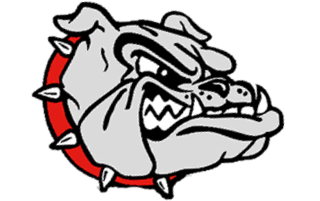  			  Ceres Invitational Est. 1964Ceres High’s Varsity Wrestling TournamentCeres High School is once again putting on its one day Varsity Individual Championship tournament.  This year’s tournament will be held at Ceres High Schools Phil de la Porte Gymnasium.  Tournament 	 December 4, 2021 Date:			(Always on the First Saturday of December)Entry Fee:	Only $250 if paid before October 29th or $300 if paid after that date.Format:		24 Man Double Elimination Individual TournamentAwards:		Individual Champions will get a Championship RING!1st through 3rd place teams get California Team Plaques  			Individual medals will be awarded to 2nd through 6th place  			2 MVP awards, upper and lower weights (Coaches Vote) 			Medals will be given by the Ceres Bulldog mat maids Awards given on the 98’ State Champion Charlie Davis PodiumWeight Classes:	CIF scratch weights (1 lb. allowance given only if a team wrestles Friday night.)Coach's Meal:	A morning hospitality room with coffee juice, water and pastries will be provided.	A delicious lunch will be provided for all coaches with coach’s band.Snack bar:    	Breakfast and Lunch will be available for purchase with many affordable snacks.Purchase:	Awesome Tournament t-shirts will be available to buy.Directions:	Ceres High is located at 2320 Central Ave. in Ceres, Ca.  95307 This is your premier varsity tournament. We pride ourselves on running a well-organized tournament that’s about making great wrestling memories.**Important reminder if a wrestler has the maximum 5 matches the win will automatically go to the wrestler with the fewer matches. This allows wrestlers to place high even with an early loss.  **Teams will be allowed to enter more than one wrestler per weight class due to the hydration restrictions. Teams will be allowed to bring up to 16 wrestlers!Teams with 8 or less varsity wrestlers will be allowed to pay $20.00 per entry. Tournament Director/ Coach:  	 Assistant Head Coach Casey Paulino  				  	 Cell Phone: (209) 809-8004				  	 Email: Casey.Paulino@yahoo.com  			Please print out the flier and mail confirmation with payment to Ceres High School attention Ceres Wrestling.  We will limit the amount of teams entered. Teams who submit payment first will have team entry priority.We look forward to returning many of the same teams and adding a few new teams. Let’s have another great year with lots of FUN and great wrestling!         Any questions please email or call me direct. Thank you in advance for considering our tournament,Ceres Bulldog Wrestling Head CoachCasey O.Paulino